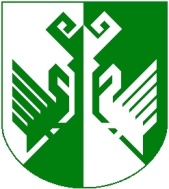 от 27 сентября 2023 года № 663О создании управляющего советапо реализации муниципальных программна территории Сернурского муниципального районаВ целях управления реализацией муниципальных программ на территории Сернурского муниципального района, в соответствии с частью VI Положения о системе управления муниципальными программами Сернурского муниципального района, утвержденным постановлением администрации от 29 августа 2023 года № 598 «О системе управления муниципальными программами Сернурского муниципального района», администрация Сернурского муниципального района  постановляет: 1. Создать управляющий совет по реализации муниципальных программ на территории Сернурского муниципального района. 2. Утвердить прилагаемый состав управляющего совета.3. Контроль за исполнением настоящего постановления оставляю за собой.4. Настоящее постановление вступает в силу со дня его подписания.Приложение к постановлению администрации Сернурского муниципального района от 27 сентября 2023 г. № 663Состав управляющего советапо реализации муниципальных программна территории Сернурского муниципального района_______ШЕРНУРМУНИЦИПАЛЬНЫЙ РАЙОНЫНАДМИНИСТРАЦИЙЖЕАДМИНИСТРАЦИЯ СЕРНУРСКОГО МУНИЦИПАЛЬНОГОРАЙОНАПУНЧАЛПОСТАНОВЛЕНИЕГлава администрацииСернурскогомуниципального районаА.В. КугергинКугергин Александр ВикторовичГлава администрации Сернурского муниципального района,председатель управляющего советаЯкимов Алексей Сергеевичпервый заместитель главы администрации по вопросам жизнеобеспечения и безопасности, заместитель председатель совета;куратор программы «Развитие систем коммунальной инфраструктуры, жилищного и дорожного хозяйства, обеспечения безопасности жизнедеятельности населения в Сернурском муниципальном районе на 2024-2030 годы»Ямбулатова Алена Витальевназаместитель главы администрации по социальным вопросам,куратор программ "Развитие культуры, физической культуры, спорта и туризма Сернурского муниципального района на 2024-2030 годы"; "Развитие образования и повышение эффективности реализации молодежной политики на 2024-2030 годы"Волкова Татьяна Михайловназаместитель главы администрации по экономическому развитию территории, куратор программы " Экономическое развитие Сернурского муниципального района Республики Марий Эл на 2024-2030 годы "Рябинина Вероника Валерьевнаруководитель финансового управления администрации Сернурского муниципального района,куратор программы "Управление муниципальными финансами и муниципальным долгом Сернурского муниципального района Республики Марий Эл на 2024-2030 годы "Ямбаршева Наталья Михайловназаместитель главы администрации, руководитель аппарата администрации,секретарь управляющего совета,соисполнитель программы "Экономическое развитие Сернурского муниципального района Республики Марий Эл на 2024-2030 годы "Калинин Сергей Ильичруководитель отдела ГОЧС, архитектуры и экологической безопасности,ответственный исполнитель программы «Развитие систем коммунальной инфраструктуры, жилищного и дорожного хозяйства, обеспечения безопасности жизнедеятельности населения в Сернурском муниципальном районе на 2024-2030 годы»Ямбулатов Геннадий Аркадьевичруководитель отдела сельского хозяйства, соисполнитель программы "Экономическое развитие Сернурского муниципального района Республики Марий Эл на 2024-2030 годы"Антонов Александр Сергеевичруководитель отдела организационно-правовой работы и кадров администрации Сернурского муниципального района,соисполнитель программы "Экономическое развитие Сернурского муниципального района Республики Марий Эл на 2024-2030 годы "Тымбаев Алексей Анатольевичруководитель отдела по управлению муниципальным имуществом и земельными ресурсами администрации Сернурского муниципального района,соисполнитель программы "Экономическое развитие Сернурского муниципального района Республики Марий Эл на 2024-2030 годы "Лебедева Татьяна Леонидовнаруководитель отдела образования и по делам молодежи администрации Сернурского муниципального районаответственный исполнитель программы "Развитие образования и повышение эффективности реализации молодежной политики на 2024-2030 годы " Казанцева Ирина Леонидовнаруководитель отдела культуры администрации Сернурского муниципального районаответственный исполнитель программы "Развитие культуры, физической культуры, спорта и туризма Сернурского муниципального района на 2024-2030 годы"Иванов Андрей Ивановичруководитель отдела физической культуры и спорта,соисполнитель программы "Развитие культуры, физической культуры, спорта и туризма Сернурского муниципального района на 2024-2030 годы "Федорова Екатерина Анатольевназаместитель руководителя финансового управления администрации Сернурского муниципального района,        руководитель отдела финансирования отраслей непроизводственной сферы финансового управления администрации Сернурского муниципального района,ответственный исполнитель программы "Управление муниципальными финансами и муниципальным долгом Сернурского муниципального района Республики Марий Эл на 2024-2030 годы "